Officiels Techniques : Questions utiles (Série 3)Par : Cellule de Formation des Officiels Techniques - LABéjaïa                                                                                                                                           Bonjour,                      Nous sommes honorés de vous transmettre cette 3° série. Certes, un retard a été accusé par rapport aux envois précédents, ce fut indépendamment de notre volonté et nous nous excusons pour ce fâcheux contretemps.                      Certainement ceux qui parmi vous, assidus, auront juste des compléments d’information justifiant l’intérêt qu’ils portent à cette formation à distance ; pour d’autres, moins impliqués et/ou non appliqués du tout  ne pourraient se cacher derrière aucun alibi pour présenter, le moment venu, une mouture tirée d’une imagination invraisemblable.                       Enfin, en ces moments extrêmement difficiles, nous réitérons notre message : Prenez soins de vous et ne vous exposez-pas inutilement aux caprices de la vie.                                                                                                                                            Avec nos salutations.Testez vos connaissances :Informations Utiles : Rappel : (IAAF=WA)Modifications des règles de compétitions de l’IAAF 2018/2019Règles techniques approuvées par le conseil de l’IAAF, le 08 Juin 2019 à Monaco8-Conditions générales - Sauts verticaux : 1819- Conditions générales – Sauts horizontaux : 18410-Saut en longueur : 18511-Conditions générales – Epreuves de lancer : 18712-La marche : 23013-Epreuves de Cross-country : 250                                                                                                                                                                 Bonne exploitation                                                                                                                                                                             et                                                                                                                                                                  au prochain envoi 1-Au départ d’un 100m, un athlète tarde délibérément à rejoindre ses blocks :    a-Le starter sanctionne ce comportement par un carton Jaune/Noir.     b-Le Juge arbitre sanctionne ce comportement par un avertissement en présentant  un carton jaune.     c-Une remarque verbale d’un des aides starter est suffisante.2- Vous êtes Juge Arbitre des courses. Lors de la course  du 110 m haies d’une série, un athlète tombe et entraîne dans sa chute la haie placée dans un couloir voisin. Sachant que l’athlète courant dans ce couloir est en retrait, il ne peut donc pas franchir la haie. Que faites-vous ?    a-Vous disqualifiez l’athlète qui n’a pas franchi sa haie    b-Vous classez cet athlète car il n’est pas responsable de cette situation    c-Vous l’autorisez à recourir, seul, l’épreuve    d-Vous décidez de rappeler tous les athlètes pour refaire la course 3-Dans une course, après avoir quitté la piste, l’athlète est :   a-Autorisé à reprendre la course à tout endroit de la piste   b-Autorisé à reprendre la course à l’endroit où il quitté la piste   c-Disqualifié4-Dans les courses de  relais  suivants, Indiquez les athlètes courant en couloir et ceux effectuant le rabattement :5-Franchissement de la ligne d’arrivée, l’athlète est classé selon le passage :    a-Du cou    b-Des épaules    c-Du torse    d-Des jambes6- Vous êtes Chef des Juges à l’arrivée au championnat de votre région. Disposant de 8 juges, comment procédez-vous pour effectuer le classement des athlètes (8) à la fin des courses en couloir (sans photofinish):7-L’anémomètre est utilisé pour des courses     a-Allant jusqu’à 200m    b-Inférieures à 200m    c-Supérieures à 200mArt.PageTexte181.61486.	Tout mesurage d’une nouvelle hauteur sera fait avant que les athlètes ne tentent cette hauteur.  Un nouveau mesurage doit être réalisé si la barre a été remplacée. Dans tous les cas de records, les Juges devront vérifier de nouveau la mesure avant chaque tentative de record si la barre a été touchée depuis la dernière mesure.Art.PageTexte184.3163-164Planche d’appel   (A compter de Novembre 2020)3.	L’envol se fera à partir d’une planche encastrée à niveau avec la piste et avec la surface de la zone de réception. Le bord de la planche le plus proche de la zone de réception s’appellera la ligne d’appel. Immédiatement au-delà de la ligne d’appel, on peut placer une planche couverte de plasticine afin d’aider les juges. Note :  Au moment de la construction de la piste d’élan et/ou de la planche d’appel, s’il était initialement prévu d’installer une planche couverte de plasticine et que cette planche n’est pas utilisée, la cavité doit être comblée avec une planche d’obturation au ras de la planche d’appel.4.	 La planche d’appel sera rectangulaire, faite de bois ou d’un matériau rigide adapté, dans lequel les pointes d’une chaussure d’un athlète agripperont et ne déraperont pas, et qui devra mesurer 1,22m (± 0,01m) de long pour 0,20m (±0,002m) de large et 0,100m de profondeur. Elle devra être blanche. Pour garantir que la ligne d’appel est clairement visible et distincte de la planche d’appel, le sol immédiatement après la ligne d’appel doit être d’une autre couleur que le blanc. 5.  L’utilisation de la vidéo ou d’un autre dispositif technologique, pour aider les Juges dans l’application de la Règle 185.1, est vivement recommandée à tous les niveaux de la compétition. Toutefois, si aucun dispositif technologique n’est disponible, une planche couverte de plasticine peut encore être utilisée.        La planche de plasticine sera constituée d’une planche rigide, 0,100m (±0,002m) de large et de 1,220m (±0,010m), faite de bois ou d’un autre matériau adapté et sera peinte d’une couleur contrastée à celle de la planche d’appel. Quand cela est possible, la plasticine devrait être d’une troisième couleur contrastée. La planche sera placée dans un renfoncement ou compartiment incorporé à la piste d’élan du côté de la planche d’appel le plus proche de la zone de réception. Le sommet de la planche s’élèvera à une hauteur de 7mm (±1mm) depuis le niveau de la planche d’appel. Les bords de la planche seront découpés de telle façon qu’une fois le renfoncement rempli de plasticine, la surface de la plasticine la plus proche de la ligne d’appel doit être inclinée à un angle de 90° (voir schéma N° 184a). [Schéma 184a- Planche d’appel et planche de plasticine]	 Lorsque ce dispositif est installé dans son compartiment, l’ensemble doit être suffisamment rigide pour supporter la pleine puissance du pied de l’athlète.        La surface de la planche au-dessous de la plasticine doit être dans un matériau dans lequel les pointes d’une chaussure d’un athlète s’agripperont et ne déraperont pas.       La plasticine pourra être lissée à l’aide d’une roulette ou d’une spatule appropriée afin d’effacer les empreintes faites par les athlètes.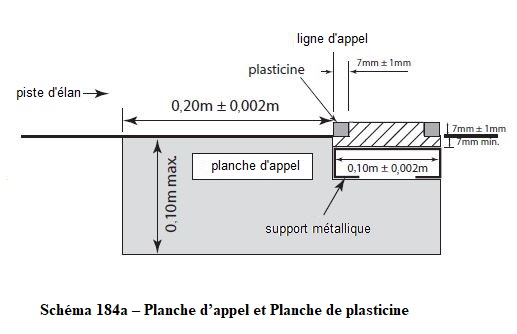 Art.PageTexte185.1166(A compter de Novembre 2020)	1. Un athlète échouera si :      (a)	pendant son appel, n’importe quelle partie de son/sa pied/chaussure traverse le plan vertical de la ligne d’appel, soit dans sa course d’élan sans l’action de sauter, soit en effectuant un saut ; ou…Art.PageTexte187.21702.	Sauf dans les cas prévus ci-dessous, tous les engins seront fournis par les Organisateurs. Le(s) Délégué(s) Technique(s) pourra / pourront, en se conformant à la réglementation applicable de chaque compétition, autoriser les athlètes à utiliser leurs propres engins ou ceux mis à disposition par un fournisseur, pourvu que ceux-ci soient certifiés par l’IAAF, contrôlés et marqués comme approuvés par les Organisateurs, avant la compétition et qu’ils soient mis à la disposition de tous les athlètes. Ces engins ne seront pas acceptés si le même modèle est déjà sur la liste de ceux fournis par les Organisateurs. Sauf décision contraire du Directeur Technique, un athlète ne peut présenter plus de deux engins lors d’une compétition de lancer quelle qu’elle soit à laquelle il participe.Art.PageTexte230.7222 (c)	…	 Si, à un moment, l’athlète reçoit un carton rouge supplémentaire, provenant d’un autre juge que l’un des trois qui avait auparavant envoyé un carton rouge, il sera disqualifié. Un athlète qui se soustrait à l’obligation d’entrer dans la zone des pénalités alors qu’il lui a été demandé de le faire, ou d’y rester pour la durée appropriée, doit être disqualifié par le Chef-Juge Juge-Arbitre. 230.8223Départ8.	Le départ de l’épreuve sera donné par un coup de feu, un coup de canon, une corne à air ou similaire. Les commandements pour les épreuves de plus de 400m seront utilisés (Règle 162.2(b)). Pour les épreuves comportant un grand nombre d’athlètes, il devrait être donné un signal d’avertissement cinq minutes, trois minutes et une minute avant le départ.        Au commandement “A vos marques”, les athlètes s’assembleront sur la ligne de départ de la manière établie par les organisateurs. Le Starter s’assurera qu’aucun athlète ne touche la ligne de départ ou le sol devant la ligne, avec son pied (ni avec aucune autre partie de son corps), puis il donnera le départ de la course.Art.PageTexte250.3(b)232…           Dans les courses où il y aura un grand nombre d’athlètes inscrits, les passages étroits ou autres obstacles susceptibles de gêner les coureurs dans leur progression doivent être évités au cours des premiers300m.